Отчет о ходе реализации плана мероприятий («дорожной карты»)по содействию развитию конкуренции в Белгородской области  на 2018-2020 годына территории Красногвардейского районаза  1 квартал 2019 годаI Системные мероприятия, направленные на развитие конкурентной среды в Белгородской областина территории  Красногвардейском районеЦелевые показатели развития конкуренции, характеризующие выполнение системных мероприятий, направленных на развитие конкурентной среды в Красногвардейском районеII Мероприятия по содействию развитию конкуренции на приоритетных и социально значимых рынках Белгородской области на территории  Красногвардейского районаЦелевые показатели развития конкуренции на социально значимых и приоритетных рынках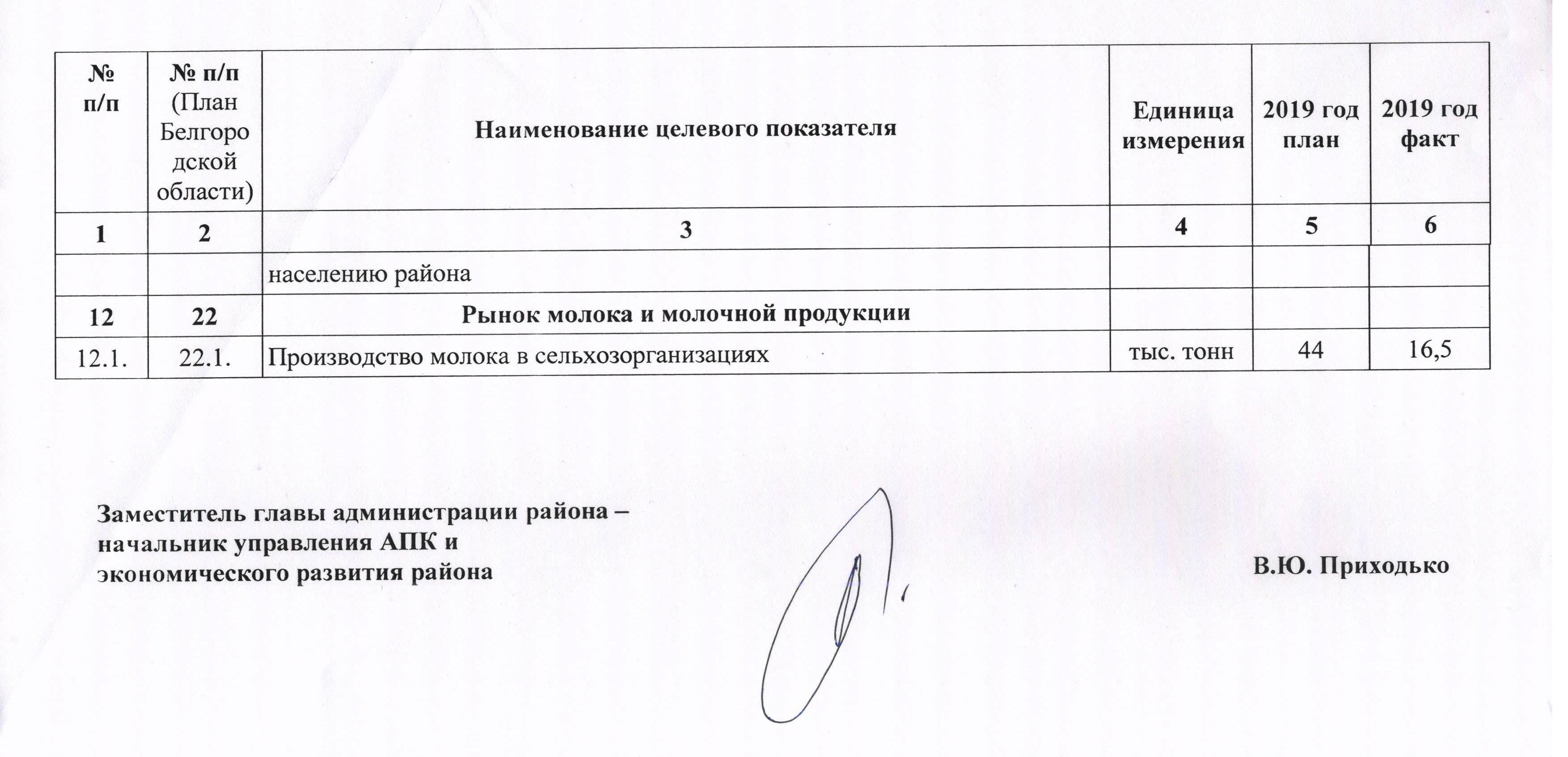 Приложение 1№п/п№ п/п (План Бел.обл)Наименование мероприятияСрок реализации мероприятияРезультат выполнения мероприятия1234511Общие мероприятияОбщие мероприятияОбщие мероприятия1.2.1.4.Корректировка ведомственных планов по реализации курируемых мероприятий плана мероприятий («дорожной карты») по содействию развитию конкуренции в Белгородской области2018-2020 годыУтверждено распоряжение администрации Красногвардейского района от 07 июня 2018 года № 579 «Об утверждении Плана по реализации мероприятий («дорожной карты») по содействию развитию конкуренции в Белгородской области на 2018 – 2020 годы на территории Красногвардейского района1.3.1.11.Подготовка доклада о состоянии и развитии конкурентной среды на территории области2018-2020 годыАдминистрацией Красногвардейского района информация к докладу о состоянии и развитии конкурентной среды на территории области предоставляется ежегодно на постоянной основе1.4.3.2Предоставление имущественной поддержки социально ориентированным некоммерческим организациям в установленном порядке согласно действующему законодательству2018-2020 годыАдминистрация Красногвардейского района предоставила в постоянное безвозмездное пользование помещения общей площадью 47,1 кв.м. следующим организациям: - Красногвардейской местной организации ВОО ветеранов (пенсионеров войны, труда, Вооружённых Сил и правоохранительных органов);- Красногвардейской местной организации БРОООО «Всероссийское общество инвалидов»;- Красногвардейскому местному отделению БРОООО «Союз пенсионеров России».Кроме того, производилась оплата коммунальных услуг и услуг связи на общую сумму 94 тыс. рублей1.5.3.3.Оказание методической и консультационной поддержки социально ориентированным некоммерческим организациям2018-2020 годы– Помощь в организации и проведении районных соревнований по компьютерному многоборью;– Помощь в организации и проведении районного турнира по шахматам среди граждан пожилого возраста, оказание содействия в организации участия в областном турнире (в том числе транспортное обслуживание).– Оказана помощь в подготовке участников 1 и 2 этапа областного фестиваля – марафона «Мир равных возможностей».– Принято участие в совместном пленуме Совета ветеранов, общества инвалидов и союза пенсионеров, с целью информирования об оказании услуг населению работниками мобильной бригады, о деятельности на территории района геронтоволонтеров, об открывшемся в г. Бирюч пункта проката технических средств реабилитации, по вопросу реализации индивидуальных программ реабилитации для инвалидов (ИПРА).22Мероприятия, направленные на снижение административных барьеровМероприятия, направленные на снижение административных барьеровМероприятия, направленные на снижение административных барьеров2.1.5.1.Проведение оценки регулирующего воздействия проектов нормативных правовых актов области2018-2020 годыАдминистрацией района принято постановление от 10 ноября 2015 года № 115 «Об утверждении Порядка проведения оценки регулирующего воздействия проектов нормативных правовых актов и экспертизы нормативных правовых актов администрации Красногвардейского района, затрагивающих вопросы осуществления предпринимательской и инвестиционной деятельности». На официальном сайте ОМСУ района создана вкладка по оценке регулирующего воздействия, где постоянно обновляется и выкладывается вся информация по данному вопросу. Утвержден план экспертизы муниципальных нормативных правовых актов на 2019 год от 29 марта 2019 года.2.2.5.5.Осуществление органами исполнительной власти области согласования инвестиционных проектов по принципу «одного окна»2018-2020 годыРаспоряжением администрации района от 9сентября  2014 года № 639 «Об экспертной комиссии по рассмотрению проектов» утвержден порядок согласования администрацией Красногвардейского района по принципу «одного окна» инвестиционных проектов хозяйствующих субъектов, планируемых к реализации на территории муниципального района.Ведется реестр инвестиционных проектов, реализуемых и планируемых к реализации.33Мероприятия, направленные на оптимизацию процедур муниципальных закупокМероприятия, направленные на оптимизацию процедур муниципальных закупокМероприятия, направленные на оптимизацию процедур муниципальных закупок3.1.6.1.Проведение совместных закупок у субъектов малого предпринимательства, социально ориентированных некоммерческих организаций2018-2020 годыВ 1 квартале 2019 года совместные закупки у субъектов малого предпринимательства не проводились.3.2.6.2.Проведение	конкурентных уполномоченным органом, в совместными аукционами2018-2020 годыВ 1 квартале 2019 года проведено 9 закупок на сумму 2 582  тыс. руб., в которых устанавливалось ограничение в отношении участников закупок, которыми могут быть только субъекты малого предпринимательства, социально ориентированные некоммерческие организации и 1 закупка на сумму 4434 тыс. руб. с  требованием к поставщику  о привлечении к исполнению контракта субподрядчиков, соисполнителей из числа субъектов малого предпринимательства, социально ориентированных некоммерческих организаций в размере 15%.3.3.6.3.Проведение	закупок малого объема сиспользованием электронного (магазина) Белгородской области закупок»2018-2020 годыПроведено закупок малого объема с использованием электронного (магазина) Белгородской области «малых закупок» 212  на сумму 6 878 тыс. руб. Из них заключено 144 договора с субъектами малого предпринимательства.  Размещена информация в СМИ о бесплатном обучении заказчиков и поставщиков для привлечения к закупкам большего количества участников.4.4.Мероприятия, направленные на совершенствование процессовуправления объектами муниципальной собственности районаМероприятия, направленные на совершенствование процессовуправления объектами муниципальной собственности районаМероприятия, направленные на совершенствование процессовуправления объектами муниципальной собственности района4.1.7.1.Разработка и утверждение прогнозного плана (программы) приватизации имущества, находящегося в государственной собственности области, содержащего перечень государственных унитарных предприятий Белгородской области, акций (долей в уставных капиталах) хозяйственных обществ, находящихся в собственности области, и недвижимого имущества, которое планируется приватизировать в соответствующем  периоде2018-2020 годыРешением Муниципального совета Красногвардейского района от 19 декабря 2018 года № 11 утвержден прогнозный план  (программы) приватизации имущества, находящегося в муниципальной собственности муниципального района «Красногвардейский район» Белгородской области на 2019-2021 годы4.2.7.2.Обеспечение проведения конкурентных процедур, предусмотренных законодательством, государственными унитарными предприятиями и государственными учреждениями при реализации государственного имущества2018-2020 годыДля привлечения широкого круга участников, для приобретения отчуждаемого унитарными предприятиями и муниципальными учреждениями, администрациями поселений имущества, информация о проводимых аукционах размещается на официальном сайте - Российской Федерации torgi.gov.ru, на сайте ОМСУ Красногвардейского района, городского и сельских поселений по месту нахождения имущества, а также в местах определенных уставом поселения для официального опубликования (обнародования) муниципальных правовых актах по месту нахождения имущества.5Мероприятия, направленные на развитие муниципальных рынковМероприятия, направленные на развитие муниципальных рынковМероприятия, направленные на развитие муниципальных рынков5.1.8.1.Разработка	и	реализация	Программы«500/10000»	в	сельских территориях Белгородской области2018-2020 годыПо состоянию на 1.04.2019 года в реестре проектов реализуемых и планируемых к реализации  находится 18 проектов, проектной стоимость 259,7 млн.рублей, с созданием  87 рабочих мест. Завершено 5 проектов:  – по открытию мини-цеха по переработке молока мощностью 2 тн в сутки, проектной стоимостью 12,2 млн.рублей, создано 9 рабочих мест;               - по выращиванию чеснока на базе ИП главы КФХ Косинова И.А, проектной стоимостью 2,3 млн.рублей, создано 2 рабочих места;       – по модернизации производственных и складских помещений убойного цеха,  проектной стоимостью 2,7 млн.рублей, создано 2 рабочих места;– по строительству предприятия по переработке рыбы на базе ИП главы КФХ Геворкян О.Н, проектной стоимостью 20 млн. рублей, создано 10 рабочих мест;– по строительству мойки самообслуживания, проектной стоимостью 4 млн. рублей, создано 2 рабочих места.                   5.2.8.2.Разработка и реализации проекта «Разработка и внедрение системы мониторинга реализации Программы «500/10000» в сельских территорияхБелгородской области»2018-2020 годыАдминистрация Красногвардейского района участвует в реализации данного проекта. Ежемесячно  информация о реализации Программы «500/10000» на территории района  направляется в департамент экономического развития области. В настоящее время в реестре проектов реализуемых и планируемых к реализации  находится 18 проектов, проектной стоимость 259,7 млн. рублей, с созданием  87 рабочих мест, 5 из которых уже реализованы5.3.8.3.Содействие созданию промышленных парков и технопарков в рамках реализации программы по развитию индустриальных (промышленных) парков на территории Белгородской области на период до 2020 года2018-2020 годыАО «СтандартЦемент» принято решение о создании на территории Красногвардейского района промышленного (индустриального) парка под управлением управляющей компании, созданной на базе АО «СтандартЦемент» с привлечением резидентов, которые будут осуществлять на территории Промпарка производственную деятельность и пользоваться услугами управляющей компании и инженерной (коммунальной и транспортной) инфраструктурной, созданной АО «СтандартЦемент» в рамках реализации проекта строительства горно-цементного комбината.5.4.8.5.Разработка и реализация проекта «Повышение уровня развития государственно-частного партнерства в муниципальных образованиях Белгородской области»2018-2020 годыАдминистрация Красногвардейского района участвует в реализации данного проекта. Постановлением администрации Красногвардейского района от 19 октября 2018 года №132 «О распределении обязанностей в сфере муниципально-частного партнерства» утвержден Порядок межведомственного взаимодействия при подготовке и реализации проектов муниципально-частного партнерства на территории района. В июле 2018 года решениями городского и земских собраний поселений определен уполномоченный орган на осуществление полномочий  в сфере муниципально- частного партнерства.69Мероприятия, направленные на повышение уровня информированности субъектов предпринимательской деятельности и потребителей товаров, работ и услуг о состоянии конкурентной среды и деятельности по развитию конкуренцииМероприятия, направленные на повышение уровня информированности субъектов предпринимательской деятельности и потребителей товаров, работ и услуг о состоянии конкурентной среды и деятельности по развитию конкуренцииМероприятия, направленные на повышение уровня информированности субъектов предпринимательской деятельности и потребителей товаров, работ и услуг о состоянии конкурентной среды и деятельности по развитию конкуренции6.1.9.1.Размещение информации в средствах массовой информации и информационно-телекоммуникационной сети Интернет об осуществляемой деятельности по содействию развитию конкуренции на территории Белгородской области2018-2020 годыИнформация по содействию развитию конкуренции размещается на официальном  сайте ОМСУ  Красногвардейского района в разделе «Социально-экономическое развитие» в подразделе «Развитие конкуренции» (http://biryuch.ru/deyatelnost/ekonomika/srk/)6.2.9.2.Освещение в средствах массовой информации и информационно-телекоммуникационной сети Интернет мероприятий в сфере оценки регулирующего воздействия нормативных правовых актов области2018-2020 годыНа официальном сайте ОМСУ района создана вкладка по оценке регулирующего воздействия, где постоянно обновляется и выкладывается вся информация по данному вопросу.7.10.Мероприятия, реализуемые в рамках регионального проекта «Внедрение в муниципальных районах и городских округах области Стандарта развития конкуренции»Мероприятия, реализуемые в рамках регионального проекта «Внедрение в муниципальных районах и городских округах области Стандарта развития конкуренции»Мероприятия, реализуемые в рамках регионального проекта «Внедрение в муниципальных районах и городских округах области Стандарта развития конкуренции»7.1.10.1.Организация и проведение обучения установленном законодательством порядке для муниципальных служащих по вопросам развития конкуренции2018-2020 годыС 28 февраля по 2 марта 2017 года представитель администрации района прошел обучение по вопросам содействия развитию конкуренции.7.3.10.3.Реализация и мониторинг планов муниципальных районов (городских округов) по реализации мероприятий («дорожной карты») по содействию развитию конкуренции в Белгородской области2018-2020 годыЕжеквартально проводится  мониторинг плана по реализации мероприятий («дорожной карты») по содействию развитию конкуренции в Белгородской области на территории  Красногвардейского района.7.4.10.4.Проведение муниципальными районами и городскими округами области мониторинга состояния и развития конкурентной среды на рынках товаров, работ и услуг 2018-2020 годыЕжеквартально проводится мониторинг состояния и развития конкурентной среды на рынках товаров, работ и услуг. Информация предоставляется в департамент экономического развития области.7.5.10.5.Проведение муниципальными районами и городскими округами области мониторинга деятельности унитарных предприятий и хозяйственных обществ, доля участия муниципального образования в которых составляет 50 и более процентов2018-2020 годыПроведен мониторинг деятельности 78 субъектов, доля участия муниципального образования в которых составляет 50 и более процентов. Информация предоставлена в департамент экономического развития области.7.6.10.6.Информационное освещение деятельности по содействию развитию конкуренции в муниципальных районах и городских округах области в средствах массовой информации, в том числе сети Интернет2018-2020 годыИнформация по содействию развитию конкуренции размещается на официальном  сайте ОМСУ  Красногвардейского района в разделе «Социально-экономическое развитие» в подразделе «Развитие конкуренции» (http://biryuch.ru/deyatelnost/ekonomika/srk/)№п/п№ п/п (План Белгородской областиНаименование целевого показателяЕдиница измерения2019 год план2019 год факт12345617Доля закупок товаров, работ услуг для государственных нужд области у субъектов малого предпринимательства и социально ориентированных некоммерческих организаций в совокупном годовом объеме закупокПроцент252828Количество участников конкурентных процедур определения поставщиков при осуществлении закупок для обеспечения государственных и муниципальных нуждЕдиница2,61,9310Количество субъектов малого и среднего предпринимательства, получивших информационно-образовательные и консультационные услугиЕдиница7615№п/п№ п/п (План Белгородской областиНаименование мероприятияСрок реализации мероприятияСрок реализации мероприятияСрок реализации мероприятияРезультат выполнения мероприятия11233341.Рынок услуг дошкольного образованияРынок услуг дошкольного образованияРынок услуг дошкольного образованияРынок услуг дошкольного образованияРынок услуг дошкольного образования1.1.Общие мероприятияОбщие мероприятияОбщие мероприятияОбщие мероприятияОбщие мероприятия1.3.1.Создание и функционирование муниципальных рабочих групп и (или) консультационных пунктов по поддержке развития негосударственного сектора дошкольного образованияСоздание и функционирование муниципальных рабочих групп и (или) консультационных пунктов по поддержке развития негосударственного сектора дошкольного образования2017-2020 годыНа территории района частные организации, предоставляющие услуги дошкольного образования отсутствуют.  Информационно-консультационная помощь частным организациям, предоставляющим услуги дошкольного образования, в случае  их создания  на территории района будет оказываться отделом  общего и дошкольного образования управления образования администрации района.На территории района частные организации, предоставляющие услуги дошкольного образования отсутствуют.  Информационно-консультационная помощь частным организациям, предоставляющим услуги дошкольного образования, в случае  их создания  на территории района будет оказываться отделом  общего и дошкольного образования управления образования администрации района.1.3.2.Внесение в заключаемые соглашения между муниципальными образованиями и застройщиками многоквартирных домов обязательств застройщиков по созданию и передаче на безвозмездной основе приспособленных под детский сад нежилых помещенийВнесение в заключаемые соглашения между муниципальными образованиями и застройщиками многоквартирных домов обязательств застройщиков по созданию и передаче на безвозмездной основе приспособленных под детский сад нежилых помещений2018-2020 годыНа территории района  строительство многоквартирных домов не ведется.  На территории района  строительство многоквартирных домов не ведется.  12.Рынок услуг детского отдыха и оздоровленияРынок услуг детского отдыха и оздоровленияРынок услуг детского отдыха и оздоровленияРынок услуг детского отдыха и оздоровленияРынок услуг детского отдыха и оздоровления1.1.2.1.Общие мероприятияОбщие мероприятияОбщие мероприятияОбщие мероприятияОбщие мероприятия1.1.1.2.1.2.Оказание информационно-консультационной помощи частным организациям, предоставляющим услуги отдыха и оздоровления детей2018-2020 годы2018-2020 годы2018-2020 годыНа территории района частные организации, предоставляющие услуги отдыха и оздоровления детей, отсутствуют. Информационно-консультационная помощь частным организациям, предоставляющим услуги отдыха и оздоровления детей, в случае  их создания  на территории района будет оказываться отделом воспитания и дополнительного образования управления образования администрации района.1.2.2.2.Мероприятия, направленные на развитие муниципальных рынковМероприятия, направленные на развитие муниципальных рынковМероприятия, направленные на развитие муниципальных рынковМероприятия, направленные на развитие муниципальных рынковМероприятия, направленные на развитие муниципальных рынков1.2.1.2.2.1.Проведение областного конкурса лучших программ по оздоровлению и отдыху детей 2018-2020 годы2018-2020 годы2018-2020 годыМуниципальный этап   Всероссийского конкурса программ и методических материалов организаций отдыха и оздоровления детей и молодежи проводится в 3 кв. 2019 года23Рынок услуг дополнительного образования детейРынок услуг дополнительного образования детейРынок услуг дополнительного образования детейРынок услуг дополнительного образования детейРынок услуг дополнительного образования детей2.1.3.1.Общие мероприятияОбщие мероприятияОбщие мероприятияОбщие мероприятияОбщие мероприятия2.1.1.3.1.1.Проведение мониторинга состояния и развития негосударственных организаций дополнительного образования детей, реализующих дополнительные общеобразовательные программы2018-2020 годы2018-2020 годы2018-2020 годыНегосударственные организации дополнительного образования детей, реализующие дополнительные общеобразовательные программы,  на территории района отсутствуют. Мониторинг состояния и развития негосударственных организаций дополнительного образования детей, в случае  их создания  на территории района будет проводиться отделом воспитания и дополнительного образования управления образования администрации района.2.1.2.3.1.2.Проведение рейтингования организаций (всех форм собственности), реализующих дополнительные общеобразовательные программы 2018-2020 годы2018-2020 годы2018-2020 годыРейтингование образовательных организаций, реализующих дополнительные общеобразовательные программы, в 1 квартале 2019 года не проводилось.2.1.3.3.1.4. Участие в реализации регионального плана мероприятий («дорожной карты») «Изменения в отрасли социальной сферы, направленные на повышение эффективности образования и науки Белгородской области» 2018-2020 годы2018-2020 годы2018-2020 годыВ соответствии с Постановлением администрации района № 51 от 29 мая 2013 года «Об утверждении плана мероприятий («дорожная карта»)  «Изменения в отраслях социальной сферы, направленные на повышение эффективности образования и науки Красногвардейского района» мероприятия «дорожной карты» за 1 кв. 2019 года реализованы в полном объеме2.2.3.2.Мероприятия, направленные на снижение административных барьеровМероприятия, направленные на снижение административных барьеровМероприятия, направленные на снижение административных барьеровМероприятия, направленные на снижение административных барьеровМероприятия, направленные на снижение административных барьеров2.2.1.3.2.2.Оказание организационно-методической и информационно-консультационной помощи частным организациям, предоставляющим услуги дополнительного образования детей2018-2020 годы2018-2020 годы2018-2020 годыЧастные организаций дополнительного образования детей, реализующих дополнительные общеобразовательные программы,  на территории района отсутствуют. Информационно-консультационная помощь лицам, желающим организовать частные организации по предоставлению услуг дополнительного образования детей  проводится   отделом воспитания и дополнительного образования управления образования администрации района.2.3.3.3.Мероприятия, направленные на развитие муниципальных рынковМероприятия, направленные на развитие муниципальных рынковМероприятия, направленные на развитие муниципальных рынковМероприятия, направленные на развитие муниципальных рынковМероприятия, направленные на развитие муниципальных рынков2.3.1.3.3.1.Создание и функционирование муниципальных консультационных пунктов для физических и юридических лиц, предоставляющих услуги дополнительного образования 2018-2020 годы2018-2020 годы2018-2020 годыИнформационно-консультационная помощь  юридическим лицам проводится отделом воспитания и дополнительного образования управления образования администрации района. Частные организаций дополнительного образования детей, реализующих дополнительные общеобразовательные программы,  на территории района отсутствуют.2.3.2.3.3.2.Проведение регионального конкурса дополнительных общеобразовательных программ среди организаций дополнительного образования детей всех форм собственности2018-2020 годы2018-2020 годы2018-2020 годыМуниципальный конкурс дополнительных общеобразовательных программ среди организаций дополнительного образования детей всех форм собственности  в 1 кв. 2019 года не проводился.36.Рынок услуг в сфере культуры и туризмаРынок услуг в сфере культуры и туризмаРынок услуг в сфере культуры и туризмаРынок услуг в сфере культуры и туризмаРынок услуг в сфере культуры и туризма3.1.6.1.Общие мероприятияОбщие мероприятияОбщие мероприятияОбщие мероприятияОбщие мероприятия3.1.1.6.1.4.Проведение семинаров, совещаний, круглых столов, конференций для субъектов малого и среднего предпринимательства, занятых в сфере сельского туризма, народно-художественных промыслов Белгородской области2018-2020 годы2018-2020 годы2018-2020 годыУчастие в заседании круглого стола «Актуальные вопросы развития внутреннего туризма в регионе», в «ХVI межрегиональной специализированной выставке Отдых. Туризм. Спорт. Охота. Рыбалка – 2018», проходившей в выставочно - конгрессном комплекс «Белэкспоцентр».Проведено совместное совещание (Алексеевский и Красногвардейский районы) по обмену опытом с участием Белгородской ассоциации содействия развитию сферы гостеприимства, отдыха и развлечений, с руководителями КСР по вопросу прохождения ими классификации с участием. 3.1.2.6.1.5.Проведение мероприятий, включенных в План событийных туристических мероприятий Белгородской области, в том числе фестиваля «Узорный хоровод», фестиваля-ярмарки славянской культуры «Белгородская Слобода», патриотического аэрофестиваля «Небосвод Белогорья»2018-2020 годы2018-2020 годы2018-2020 годыДелегации из района посетили 13 мероприятиях событийного туризма из областного фестивального календаря Белгородской области «Открой для себя Белгородчину!»3.2.6.2.Мероприятия, направленные на развитие муниципальных рынковМероприятия, направленные на развитие муниципальных рынковМероприятия, направленные на развитие муниципальных рынковМероприятия, направленные на развитие муниципальных рынковМероприятия, направленные на развитие муниципальных рынков3.2.1.6.2.1.Издание печатной продукции, содержащей информацию о туристских продуктах региона2018-2020 годы2018-2020 годы2018-2020 годыИзготовлен «Фестивальный календарь Красногвардейского района 2018». МБУК «Красногвардейский Краеведческий музей» издал карту «Бирюч. Карта достопримечательностей»3.3.6.3.Мероприятия, направленные на повышение уровня информированности субъектов предпринимательской деятельности и потребителей товаров, работ и услуг о состоянии конкурентной среды и деятельности по содействию развитию конкуренцииМероприятия, направленные на повышение уровня информированности субъектов предпринимательской деятельности и потребителей товаров, работ и услуг о состоянии конкурентной среды и деятельности по содействию развитию конкуренцииМероприятия, направленные на повышение уровня информированности субъектов предпринимательской деятельности и потребителей товаров, работ и услуг о состоянии конкурентной среды и деятельности по содействию развитию конкуренцииМероприятия, направленные на повышение уровня информированности субъектов предпринимательской деятельности и потребителей товаров, работ и услуг о состоянии конкурентной среды и деятельности по содействию развитию конкуренцииМероприятия, направленные на повышение уровня информированности субъектов предпринимательской деятельности и потребителей товаров, работ и услуг о состоянии конкурентной среды и деятельности по содействию развитию конкуренции3.3.1.6.3.1.Размещение в информационно-телекоммуникационной сети Интернет на сайте управления культуры области и на сайтах управлений (отделов) культуры муниципальных районов и городских округов области информации о проведении конкурсов на реализацию творческих проектов2018-2020 годы2018-2020 годы2018-2020 годыНа сайте управления культуры была размещена информация по каждому событийному мероприятию «Фестивального календаря Красногвардейского района». На основании распоряжения администрации Красногвардейского района от 09.06.2016 г. №357 «Об утверждении Порядка взаимодействия структурных подразделений администрации района со средствами массовой информации по информированию населения района о планируемых на территории района мероприятиях» ведётся активное сотрудничество со СМИ  на сайтах ОМСУ района http://www.biryuch.ru, управления культуры48Рынок розничной    торговлиРынок розничной    торговлиРынок розничной    торговлиРынок розничной    торговлиРынок розничной    торговли4.1.8.1.Общие мероприятияОбщие мероприятияОбщие мероприятияОбщие мероприятияОбщие мероприятия4.1.1.8.1.1.Реализация Стратегии развития торговли в Белгородской области на 2015-2016 годы и период до 2020 года2018-2020 годы2018-2020 годы2018-2020 годыВ соответствии с выполнением плана мероприятий по реализации Стратегии развития торговли,  ежеквартально формируется отчет и передается в департамент экономического развития области. 4.1.2.8.1.2.Мониторинг достижения нормативов минимальной обеспеченности населения площадью торговых объектов на территории Белгородской области в соответствии с действующим законодательством2018-2020 годы2018-2020 годы2018-2020 годыНа территории Красногвардейского района превышения норматива минимальной обеспеченности населения площадью торговых объектов составляет 1,9 раза. Вследствие этого хозяйствующим субъектам предлагают переориентировать свой бизнес от торговли к предоставлению различных бытовых услуг или открытию К(Ф)Х, ведению сельского хозяйства и созданию кооперативов.4.1.3.8.1.3.Формирование и ведение торгового реестра потребительского рынка Белгородской области, реестров розничных	рынков	и ярмарок, проводимых	на постоянной основе, расположенных на территории Белгородской области2018-2020 годы2018-2020 годы2018-2020 годыОтделом по регулированию трудовых отношений и развитию потребительского рынка администрации района ведется торговый реестр, который  постоянно актуализируется и ежеквартально предоставляется в департамент экономического развития области4.1.4.8.1.4.Предоставление в соответствии с действующим законодательством управляющими рынками, компаниями и организаторами ярмарок льгот на оплату торговых мест сельскохозяйственным потребительским кооперативам, в том числе их членам, а также гражданам, ведущим личные подсобные хозяйства или занимающимся садоводством, огородничеством, животноводством 2018-2020 годы2018-2020 годы2018-2020 годыС льготной категории населения (ЛПХ)  плата за торговое место  на территории, отведенной для  осуществления нестационарной торговли,  не взимается.4.1.5.8.1.6.Реализация мер по противодействию незаконному обороту промышленной продукции на территории области в соответствии с Указом Президента Российской Федерации от 23 января 2015 года № 31 «О дополнительных мерах по противодействию незаконному обороту промышленной продукции»2018-2020 годы2018-2020 годы2018-2020 годыВ целях противодействия поступления некачественных и фальсифицированных продуктов в местах выделенных под нестационарную торговлю в течение  1 квартала 2019 года отделом по регулированию трудовых отношений и развитию потребительского рынка совместно с главами городского и сельских поселений,   секретарем Совета безопасности и консультантом Госветнадзора по Красногвардейскому району проведено 8 рейдовых мероприятия (с. Ливенка, с. Веселое, г. Бирюч). Информация департамента экономического развития области и Управления Роспотребнадзора по Белгородской области, в отношении несоответствия заявленному требованию по качеству отдельной продукции и товаров, размещается на официальном сайте ОМСУ района и доводится до сведения предпринимателей. 4.2.8.2.Мероприятия, направленные на снижение административных барьеровМероприятия, направленные на снижение административных барьеровМероприятия, направленные на снижение административных барьеровМероприятия, направленные на снижение административных барьеровМероприятия, направленные на снижение административных барьеров4.2.1.8.2.1.Создание и мониторинг деятельности отраслевых ассоциаций, союзов, объединений хозяйствующих субъектов в сфере торговли2018-2020 годы2018-2020 годы2018-2020 годыАдминистрацией района  и Ассоциацией рынков и ярмарок Белгородской области подписано Соглашение о сотрудничестве. На основании Соглашения Стороны договорились осуществлять совместное сотрудничество в области развития торговой деятельности на территории района, в целях: - удовлетворения потребностей населения района в качественно произведенной продукции;- обеспечения доступности всеми необходимыми для населения товарами;- формирования конкурентной среды на рынках/ярмарках, проводимых на постоянной основе;- поддержки российских производителей товаров;- обеспечения соблюдения прав и законных интересов юридических лиц, индивидуальных предпринимателей, осуществляющих торговую деятельность;- обеспечения при этом соблюдения прав и законных интересов населения.4.2.2.8.2.2.Проведение в установленном законодательством порядке обучающих семинаров, конкурсов профессионального мастерства, аттестационных мероприятий по повышению уровня профессиональной квалификации работников сферы торговли2018-2020 годы2018-2020 годы2018-2020 годыВ 1 квартале 2019 года был организован семинар-практикум «Подготовка паспорта доступности как первый шаг в обеспечении доступности ОСИ». На семинаре рассматривались вопросы организации доступности объектов для руководителей предприятий торговли, бытовых услуг и общественного питания. 4.3.8.3.Мероприятия, направленные на развитие муниципальных рынковМероприятия, направленные на развитие муниципальных рынковМероприятия, направленные на развитие муниципальных рынковМероприятия, направленные на развитие муниципальных рынковМероприятия, направленные на развитие муниципальных рынков4.3.1.8.3.1.Организация и проведение ярмарочно - выставочных мероприятий на территориях муниципальных образований2018-2020 годы2018-2020 годы2018-2020 годыДля наиболее полного снабжения населения района   промышленными и   продовольственными товарами, а также  продукцией, выращенной в ЛПХ, в  г. Бирюч и  территориях сельских поселений   выделены места для осуществления нестационарной торговли. Помимо этого, организуются    ярмарки-выставки с участием предприятий торговли и предприятий-изготовителей из других регионов (Пенза, Ульяновск, Брянск, Краснодар, Рыльск,  Пятигорск, рес. Беларусь и др.) За 1 квартал 2019 года было проведено 18 таких ярмарок-выставок.4.3.2.8.3.2.Проведение мониторинга обеспеченности услугами торговли труднодоступных населенных пунктов 2018-2020 годы2018-2020 годы2018-2020 годыАдминистрацией района на постоянной основе проводится мониторинг обеспечения услугами торговли жителей отдаленных и малочисленных сел, в которых отсутствует стационарная торговля. В них остается востребованной выездная форма  торговли. 13 индивидуальных предпринимателей, согласно установленного графика, в течение 1 квартала 2019 года   обслуживали жителей 72 сел, доставляя им как продовольственные, так и промышленные товары.  Кроме того,  жители этих сел обслуживаются силами работников управления соцзащиты, а так же собственными силами.59Рынок услуг перевозок пассажиров наземным транспортомРынок услуг перевозок пассажиров наземным транспортомРынок услуг перевозок пассажиров наземным транспортомРынок услуг перевозок пассажиров наземным транспортомРынок услуг перевозок пассажиров наземным транспортом5.1.9.1.Общие мероприятияОбщие мероприятияОбщие мероприятияОбщие мероприятияОбщие мероприятия5.1.1.9.1.1.Корректировка порядка проведения конкурсных процедур, связанных с организацией регулярных перевозок пассажиров по межмуниципальным маршрутам с учетом требований Федерального закона от 29 декабря 2017 год № 480-ФЗ «О внесении изменений в Федеральный закон «Об организации регулярных перевозок пассажиров и багажа автомобильным транспортом и городским наземным электрическим транспортом в Российской Федерации и о внесении изменений в отдельные законодательные акты Российской Федерации»201820182018Контроль над организацией межмуниципальных маршрутов осуществляет Управление автомобильных дорог общего пользования и транспорта Белгородской области.  5.1.2.9.1.2.Проведение семинаров с перевозчиками по вопросам организации регулярных перевозок пассажиров по межмуниципальным маршрутам2018-2020г2018-2020г2018-2020гКонтроль над организацией межмуниципальных маршрутов осуществляет Управление автомобильных дорог общего пользования и транспорта Белгородской области.  5.2.9.2.Мероприятия, направленные на снижение административных барьеровМероприятия, направленные на снижение административных барьеровМероприятия, направленные на снижение административных барьеровМероприятия, направленные на снижение административных барьеровМероприятия, направленные на снижение административных барьеров5.2.1.9.2.1.Разработка регламента переоформления, выдачи дубликата, прекращения действия свидетельства об осуществлении перевозок по межмуниципальному маршруту регулярных перевозок. карты межмуниципального маршрута регулярных перевозок2018 год2018 год2018 годКонтроль над организацией межмуниципальных маршрутов осуществляет Управление автомобильных дорог общего пользования и транспорта Белгородской области.  5.39.3.Мероприятия, направленные на развитие муниципальных рынковМероприятия, направленные на развитие муниципальных рынковМероприятия, направленные на развитие муниципальных рынковМероприятия, направленные на развитие муниципальных рынковМероприятия, направленные на развитие муниципальных рынков5.3.1.9.3.1.Подготовка и принятие муниципальных нормативных правовых актов, определяющих порядок организации регулярных перевозок пассажиров по межмуниципальным маршрутам пригородного сообщения, с учетом требований Федерального закона от 29 декабря 2017 года № 480-03 «О внесении изменений в Федеральный закон «Об организации регулярных перевозок пассажиров и багажа автомобильным транспортом и городским наземным электрическим транспортом в Российской Федерации и о внесении изменений в отдельные законодательные акты Российской Федерации»2018 год2018 год2018 годРаспоряжением администрации Красногвардейского района от 20 июня 2016 года № 382 утверждено Положение об организации транспортного обслуживания на территории Красногвардейского района. 5.4.9.4.Мероприятия, направленные на повышение уровня информированности субъектов предпринимательской деятельности и потребителей товаров, работ и услуг о состоянии конкурентной среды и деятельности по содействию развитию конкуренцииМероприятия, направленные на повышение уровня информированности субъектов предпринимательской деятельности и потребителей товаров, работ и услуг о состоянии конкурентной среды и деятельности по содействию развитию конкуренцииМероприятия, направленные на повышение уровня информированности субъектов предпринимательской деятельности и потребителей товаров, работ и услуг о состоянии конкурентной среды и деятельности по содействию развитию конкуренцииМероприятия, направленные на повышение уровня информированности субъектов предпринимательской деятельности и потребителей товаров, работ и услуг о состоянии конкурентной среды и деятельности по содействию развитию конкуренцииМероприятия, направленные на повышение уровня информированности субъектов предпринимательской деятельности и потребителей товаров, работ и услуг о состоянии конкурентной среды и деятельности по содействию развитию конкуренции5.4.1.9.4.1.Размещение на официальных сайтах управления автомобильных дорог общего пользования и транспорта области, администраций муниципальных районов и городских округов нормативных правовых актов, регулирующих сферу организации перевозок по межмуниципальным маршрутам регулярных перевозок2018-2020 годы2018-2020 годы2018-2020 годыКонтроль над организацией межмуниципальных маршрутов осуществляет Управление автомобильных дорог общего пользования и транспорта Белгородской области.  5.4.2.9.4.2.Ведение на официальных сайтах управления автомобильных дорог общего пользования и транспорта области, администраций муниципальных районов и городских округов реестров маршрутов регулярных перевозок2018-2020 годы2018-2020 годы2018-2020 годыНа официальном сайте ОМСУ Красногвардейского района (http://biryuch.ru/) размещен Реестр муниципальных  пригородных автобусных маршрутов осуществляемых на территории Красногвардейского района. В 1 квартале 2019 года автобусное сообщение осуществляется по 10 маршрутам.610Рынок услуг связиРынок услуг связиРынок услуг связиРынок услуг связиРынок услуг связи6.1.10.1.Общие мероприятияОбщие мероприятияОбщие мероприятияОбщие мероприятияОбщие мероприятия6.1.2.10.1.2.Проведение мониторинга подключения к сети Интернет населенных пунктов муниципальных образований2018-2020 годы2018-2020 годы2018-2020 годыПроведен мониторинг. Определены населенные пункты, в которых нет доступа к сети Интернет. Направлены письма операторам сотовой связи с предложениями по увеличению зоны покрытия предоставления доступа к сети Интернет.6.2.10.2.Мероприятия, направленные на снижение административных барьеровМероприятия, направленные на снижение административных барьеровМероприятия, направленные на снижение административных барьеровМероприятия, направленные на снижение административных барьеровМероприятия, направленные на снижение административных барьеров6.2.1.10.2.1.Оказание содействия организациям связи, оказывающим универсальные услуги связи, в получении и (или) строительстве сооружений связи и помещений, предназначенных для оказания универсальных услуг связи2018-2020 годы2018-2020 годы2018-2020 годыАдминистрациями городского, сельских поселений района при установке малыми операторами связи оборудования необходимого для доступа к сети Интернет, оказывается посильная помощь в решении вопроса предоставления сооружения, на котором будет установлено данное оборудование.712Рынок услуг социального обслуживания населенияРынок услуг социального обслуживания населенияРынок услуг социального обслуживания населенияРынок услуг социального обслуживания населенияРынок услуг социального обслуживания населения7.1.12.2.Мероприятия, направленные на снижение административных барьеровМероприятия, направленные на снижение административных барьеровМероприятия, направленные на снижение административных барьеровМероприятия, направленные на снижение административных барьеровМероприятия, направленные на снижение административных барьеров7.1.1.12.2.1.Ведение регистра получателей социальных услуг в районе2017-2020 годы2017-2020 годы2017-2020 годыРегистр получателей ведется следующими поставщиками социальных услуг:- МБСУСОССЗН «Районный дом-интернат для престарелых и инвалидов»;- МБУСОССЗН «Комплексный центр социального обслуживания населения Красногвардейского района».12.3.Мероприятия, направленные на развитие муниципальных рынковМероприятия, направленные на развитие муниципальных рынковМероприятия, направленные на развитие муниципальных рынковМероприятия, направленные на развитие муниципальных рынковМероприятия, направленные на развитие муниципальных рынков12.3.1.Привлечение в социальный сектор частных инвесторов и индивидуальных предпринимателей2017-2020 годы2017-2020 годы2017-2020 годыПринято распоряжение администрации Красногвардейского района от 22 февраля 2017 года № 111 "Об утверждении Комплексного плана мероприятий ("дорожной карты") Красногвардейского района "Поддержка доступа негосударственных организаций к предоставлению услуг в социальной сфере" на 2017-2020 годы"813Рынок плодово-овощной продукцииРынок плодово-овощной продукцииРынок плодово-овощной продукцииРынок плодово-овощной продукцииРынок плодово-овощной продукции8.3.13.3.Мероприятия, направленные на развитие муниципальных рынковМероприятия, направленные на развитие муниципальных рынковМероприятия, направленные на развитие муниципальных рынковМероприятия, направленные на развитие муниципальных рынковМероприятия, направленные на развитие муниципальных рынков8.3.1.13.3.1.Совершенствование нормативной правовой базы, определяющей порядок организации рыночной и ярмарочной торговли, размещения нестационарных торговых объектов, порядок предоставления торговых мест для реализации сельскохозяйственной продукции в соответствии с Федеральным законом от 28 декабря 2009 года 381-ФЗ «Об основах государственного регулирования торговой деятельности в Российской Федерации»2018-2020 годы2018-2020 годы2018-2020 годыПринято постановление администрации района от 14  марта 2018 года № 19  «Об утверждении схемы размещения нестационарных торговых объектов на территории муниципального района «Красногвардейский район», согласно которого в городском и сельских поселениях выделены территории для осуществления нестационарной торговли, в том числе и продукцией местных сельхозтоваропроизводителей, которые пользуются приоритетом при  распределении торговых мест.8.4.13.4.Мероприятия, направленные на повышение уровня информированности субъектов предпринимательской деятельности и потребителей товаров, работ и услуг о состоянии конкурентной среды и деятельности по содействию развитию конкуренцииМероприятия, направленные на повышение уровня информированности субъектов предпринимательской деятельности и потребителей товаров, работ и услуг о состоянии конкурентной среды и деятельности по содействию развитию конкуренцииМероприятия, направленные на повышение уровня информированности субъектов предпринимательской деятельности и потребителей товаров, работ и услуг о состоянии конкурентной среды и деятельности по содействию развитию конкуренцииМероприятия, направленные на повышение уровня информированности субъектов предпринимательской деятельности и потребителей товаров, работ и услуг о состоянии конкурентной среды и деятельности по содействию развитию конкуренцииМероприятия, направленные на повышение уровня информированности субъектов предпринимательской деятельности и потребителей товаров, работ и услуг о состоянии конкурентной среды и деятельности по содействию развитию конкуренции8.4.1.13.4.2.Организация и проведение научно-практических конференций по внедрению современных технологий производства, хранения и переработки овощей, плодов и ягод2018-2020 годы2018-2020 годы2018-2020 годыНаучно-практические конференции по внедрению современных технологий производства, хранения и переработки овощей, плодов и ягод на территории района не проводились.914Рынок бытовых услуг и общественного питанияРынок бытовых услуг и общественного питанияРынок бытовых услуг и общественного питанияРынок бытовых услуг и общественного питанияРынок бытовых услуг и общественного питания9.1.14.1.Общие мероприятияОбщие мероприятияОбщие мероприятияОбщие мероприятияОбщие мероприятия9.1.1.14.1.3.Повышение квалификации и профессионального мастерства персонала на предприятиях общественного питания, а также на предприятиях, оказывающих бытовые услуги населению 2018-2020 годы2018-2020 годы2018-2020 годыВ 1 квартале 2019 года обучения не проводились9.1.4.14.1.4.Участие в конкурсах профессионального мастерства, фестивалях, смотрах, в том числе и среди учащихся образовательных организаций2018-2020 годы2018-2020 годы2018-2020 годыКонкурсы профессионального мастерства, фестивали, в 1 квартале 2019 году не проводились.9.1.5.14.1.6.Ведение реестра предприятий общественного питания и бытовых услуг и проведение анализа ситуации на рынке сферы услуг2018-2020 годы2018-2020 годы2018-2020 годыАдминистрацией района ведется реестр предприятий общественного питания и бытовых услуг, который  постоянно актуализируется и предоставляется  в департамент экономического развития.9.1.6.14.1.8.Организация и проведение областного конкурса качества продукции и услуг «Белгородское качество»2018-2020 годы2018-2020 годы2018-2020 годыНа территории Красногвардейского района предприятия используют сертификации по стандарту ISO 9001. ISO 9001 – это стандарты международного уровня, содержащие ряд требований к системе менеджмента качества для предприятий и организаций. Наличие этого документа указывает, что производственные и управленческие процессы в отношении качества продукта или услуги приведены в соответствие с международными стандартами. А это однозначно положительно сказывается на имидже организации – ей доверяют клиенты и партнеры. Безусловно, оптимизируются производственные технологии, переосмысливаются финансовые потоки, меняются методы управления. И все это в итоге поднимает компанию на более высокий уровень работы, и наделяет большим потенциалом дальнейшего развития. Таким образом, приобретение сертификата ISO 9001 (или любого другого из данной системы) – это не просто внедрение стандарта на управленческие системы, а реальная возможность получить выгоду из глобального опыта, полученного в результате практического использования лучших международных наработок в ведущих компаниях мира. Такие сертификаты имеют следующие предприятия: ЗАО «Мясной двор», ООО «ДОМАТ-Д», ООО «Тульчинка. Ру».9.2.14.2.Мероприятия, направленные на развитие муниципальных рынковМероприятия, направленные на развитие муниципальных рынковМероприятия, направленные на развитие муниципальных рынковМероприятия, направленные на развитие муниципальных рынковМероприятия, направленные на развитие муниципальных рынков9.2.1.14.2.1.Разработка планов мероприятий по реализации стратегии развития общественного питания на территории Белгородской области на 2018-2019 годы и период до 2025 года2018-2020 год2018-2020 год2018-2020 годАдминистрацией района разработано постановление от 11 июля 2018 года № 83 "Об утверждении Стратегии развития общественного питания в Красногвардейском районе на период до 2025 года". Ежегодно предоставляется отчет в департамент экономического развития. 9.2.2.14.2.2.Разработка и реализация проекта «Повышение эффективности системы защиты прав потребителей на уровне органов местного самоуправления области»2017-2018 год2017-2018 год2017-2018 годАдминистрация района  участвует в реализации данного проекта. В соответствии с планом проекта проводятся различные семинары, открытые уроки со старшеклассниками района и учащимися ОГАПОУ «Бирючанский техникум». Необходимая информация по защите прав потребителей размещается на официальном сайте ОМСУ района. Ежеквартально информация о реализации проекта передается в департамент экономического развития области. Данный проект был завершен 31.12.2018г. В настоящее время готовится итоговый отчет о реализации проекта.9.3.14.4.Мероприятия, направленные на повышение уровня информированности субъектов предпринимательской деятельности и потребителей товаров, работ и услуг о состоянии конкурентной среды и деятельности по содействию развитию конкуренцииМероприятия, направленные на повышение уровня информированности субъектов предпринимательской деятельности и потребителей товаров, работ и услуг о состоянии конкурентной среды и деятельности по содействию развитию конкуренцииМероприятия, направленные на повышение уровня информированности субъектов предпринимательской деятельности и потребителей товаров, работ и услуг о состоянии конкурентной среды и деятельности по содействию развитию конкуренцииМероприятия, направленные на повышение уровня информированности субъектов предпринимательской деятельности и потребителей товаров, работ и услуг о состоянии конкурентной среды и деятельности по содействию развитию конкуренцииМероприятия, направленные на повышение уровня информированности субъектов предпринимательской деятельности и потребителей товаров, работ и услуг о состоянии конкурентной среды и деятельности по содействию развитию конкуренции9.3.1.14.4.1.Размещение реестра предприятий, работающих на рынке бытовых услуг и услуг общественного питания, и информации о проводимых мероприятиях на сайте департамента экономического развития области2018-2020 годы2018-2020 годы2018-2020 годыАктуализированный реестр предприятий общественного питания и бытовых услуг ежегодно предоставляется в департамент экономического развития области.17.Рынок строительства жилья (в том числе эконом класса)Рынок строительства жилья (в том числе эконом класса)Рынок строительства жилья (в том числе эконом класса)Рынок строительства жилья (в том числе эконом класса)Рынок строительства жилья (в том числе эконом класса)17.3.Мероприятия, направленные на развитие муниципальных рынковМероприятия, направленные на развитие муниципальных рынковМероприятия, направленные на развитие муниципальных рынковМероприятия, направленные на развитие муниципальных рынковМероприятия, направленные на развитие муниципальных рынков17.3.2.Разъяснение представителям предпринимательского сообщества порядка действий по прохождению процедур для получения разрешения на строительство2017-2020 годы2017-2020 годы2017-2020 годыРазъяснение представителям предпринимательского сообщества порядка действий по прохождению процедур для получения разрешения на строительство осуществляется в рамках текущей деятельности 17.3.3Размещение в муниципальных МФЦ буклетов о предоставлении услуг в сфере строительства в электронном виде2017-2020 годы2017-2020 годы2017-2020 годыРазмещение на официальном сайте органа местного самоуправления «Красногвардейский район» Белгородской области буклетов о предоставлении услуг в сфере строительства в электронном виде.1022Рынок молока и молочной продукцииРынок молока и молочной продукцииРынок молока и молочной продукцииРынок молока и молочной продукцииРынок молока и молочной продукции10.1.22.1.Общие мероприятияОбщие мероприятияОбщие мероприятияОбщие мероприятияОбщие мероприятия10.1.1.22.1.1.Формирование и актуализация портфеля перспективных инвестиционных проектов в сфере производства и переработки молока2018-2020 годы2018-2020 годы2018-2020 годыНа территории Красногвардейского района реализуются  3 инвестиционных проекта, предусматривающие увеличение производственных мощностей в сфере производства молока, способствующие укреплению внутреннего продовольственного рынка:                                      - СПК «Большевик» завершил строительство молочно-товарной фермы на 1200 голов дойного стада.  В настоящее время ведутся работы по строительству телятника на 1180 скотомест для выращивания ремонтного молодняка, на данный момент построен корпус телятника и проведены кровельные работы.                       - ООО «Агропрод» реализовал проект по строительству животноводческого комплекса на 2100 скотомест, в том числе на 1500 голов дойного стада.          - ОАО «Самаринское» реализует проект  модернизации существующей МТФ на 1800 голов фуражных коров с увеличением поголовья до 3500 голов. На данный момент проводятся работы по благоустройству территории. Из Германии завезено нетельное поголовье в количестве 1452 головы, из них в текущем году 396 голов.10.1.2.22.1.3.Осуществление мониторинга ценовой ситуации на рынке молока и молочной продукции2018-2020 годы2018-2020 годы2018-2020 годыЕженедельно проводится мониторинг цен на рынке  молока, информация предоставляется в департамент агропромышленного комплекса и воспроизводства окружающей среды области.10.222.3.Мероприятия, направленные на развитие муниципальных рынковМероприятия, направленные на развитие муниципальных рынковМероприятия, направленные на развитие муниципальных рынковМероприятия, направленные на развитие муниципальных рынковМероприятия, направленные на развитие муниципальных рынков10.2.1.22.3.1.Совершенствование нормативной правовой базы, определяющей порядок организации рыночной и ярмарочной торговли, размещения нестационарных торговых объектов, порядок предоставления торговых мест для реализации сельскохозяйственной продукции 2017-2020 годы2017-2020 годы2017-2020 годыПринято постановление администрации района от 14  марта 2018 года № 19  «Об утверждении схемы размещения нестационарных торговых объектов на территории муниципального района «Красногвардейский район», согласно которого в городском и сельских поселениях выделены территории для осуществления нестационарной торговли, в том числе и продукцией местных сельхозтоваропроизводителей, которые пользуются приоритетом при  распределении торговых мест.10.3.22.4.Мероприятия, направленные на повышение уровня информированности субъектов предпринимательской деятельности и потребителей товаров, работ и услуг о состоянии конкурентной среды и деятельности по содействию развитию конкуренцииМероприятия, направленные на повышение уровня информированности субъектов предпринимательской деятельности и потребителей товаров, работ и услуг о состоянии конкурентной среды и деятельности по содействию развитию конкуренцииМероприятия, направленные на повышение уровня информированности субъектов предпринимательской деятельности и потребителей товаров, работ и услуг о состоянии конкурентной среды и деятельности по содействию развитию конкуренцииМероприятия, направленные на повышение уровня информированности субъектов предпринимательской деятельности и потребителей товаров, работ и услуг о состоянии конкурентной среды и деятельности по содействию развитию конкуренцииМероприятия, направленные на повышение уровня информированности субъектов предпринимательской деятельности и потребителей товаров, работ и услуг о состоянии конкурентной среды и деятельности по содействию развитию конкуренции10.3.1.22.4.2.Организация и проведение научно-практических конференций 	по внедрению современных технологий производства и переработки молока и молочной продукции2018-2020 годы2018-2020 годы2018-2020 годыВ 1 квартале научно-практические конференции по внедрению современных технологий производства и переработке молока и молочной продукции не проводились23.Рынок кормовых добавок и компонентов для кормопроизводстваРынок кормовых добавок и компонентов для кормопроизводстваРынок кормовых добавок и компонентов для кормопроизводстваРынок кормовых добавок и компонентов для кормопроизводстваРынок кормовых добавок и компонентов для кормопроизводства23.3.Мероприятия, направленные на развитие муниципальных рынковМероприятия, направленные на развитие муниципальных рынковМероприятия, направленные на развитие муниципальных рынковМероприятия, направленные на развитие муниципальных рынковМероприятия, направленные на развитие муниципальных рынков23.3.2.Организация и проведение научно-практических конференций по внедрению современных технологий производства кормовых добавок и компонентов для кормопроизводства2015-2020 годы2015-2020 годы2015-2020 годы Научно-практические конференции по внедрению современных технологий производства кормовых добавок и компонентов для кормопроизводства на территории района не проводились.№п/п№ п/п (План Белгородской области)Наименование целевого показателяЕдиница измерения2019 год план2019 год план2019 годфакт 2019 годфакт 1234556612.Рынок услуг детского отдыха и оздоровленияРынок услуг детского отдыха и оздоровленияРынок услуг детского отдыха и оздоровленияРынок услуг детского отдыха и оздоровленияРынок услуг детского отдыха и оздоровленияРынок услуг детского отдыха и оздоровления1.1.2.1.Увеличение охвата оздоровленных детей Белгородской области в детских оздоровительных учреждениях различного типаПроцент676710,510,5326.Рынок услуг в сфере культуры и туризмаРынок услуг в сфере культуры и туризмаРынок услуг в сфере культуры и туризмаРынок услуг в сфере культуры и туризмаРынок услуг в сфере культуры и туризмаРынок услуг в сфере культуры и туризма2.1.6.2.Количество туристов и экскурсантов, посетивших туристские объекты Белгородской областиТыс. человек303010,110,13.2.6.3.Общий объем туристских услуг, услуг гостиниц и аналогичных средств размещенияМлн. рублей3,63,60,50,538.Рынок розничной торговлиРынок розничной торговлиРынок розничной торговлиРынок розничной торговлиРынок розничной торговлиРынок розничной торговли5.1.8.1.Доля негосударственных аптечных организаций, осуществляющих розничную торговлю фармацевтической продукцией, в общем количестве аптечных организаций, осуществляющих розничную торговлю фармацевтической продукциейПроцент939393935.2.8.2.Минимальная обеспеченность населения площадью стационарных торговых объектов на 1 тыс. жителейКв.м4504504624625.3.8.4.Количество ярмарочных мероприятий (разовых, сезонных, периодических)Единица 8383181869.Рынок услуг перевозок пассажиров наземным транспортомРынок услуг перевозок пассажиров наземным транспортомРынок услуг перевозок пассажиров наземным транспортомРынок услуг перевозок пассажиров наземным транспортомРынок услуг перевозок пассажиров наземным транспортомРынок услуг перевозок пассажиров наземным транспортом6.1.9.1.Доля негосударственных (немуниципальных) перевозчиков на межмуниципальных маршрутах регулярных перевозок пассажиров наземным транспортом в общем количестве перевозчиков на межмуниципальных маршрутах регулярных перевозок пассажиров наземным транспортом в субъекте Российской ФедерацииПроцент1001001001006.2.9.2.Доля межмуниципальных маршрутов регулярных перевозок пассажиров наземным транспортом, на которых осуществляются перевозки пассажиров негосударственными (немуниципальными) перевозчиками, в общем количестве межмуниципальных маршрутов регулярных перевозок пассажиров наземным транспортом в субъекте Российской ФедерацииПроцент1001001001006.3.9.3.Доля рейсов по межмуниципальным маршрутам регулярных перевозок пассажиров наземным транспортом, осуществляемых негосударственными (немуниципальными) перевозчиками, в общем количестве рейсов по межмуниципальным маршрутам регулярных перевозок пассажиров наземным транспортом в субъекте Российской ФедерацииПроцент100100100100710.Рынок услуг связиРынок услуг связиРынок услуг связиРынок услуг связиРынок услуг связиРынок услуг связи7.1.10.1.Доля органов государственной власти и местного самоуправления, подключенных к информационно-телекоммуникационной сети ИнтернетПроцент100100100100812.Рынок услуг социального обслуживания населенияРынок услуг социального обслуживания населенияРынок услуг социального обслуживания населенияРынок услуг социального обслуживания населенияРынок услуг социального обслуживания населенияРынок услуг социального обслуживания населения8.1.12.1.Удельный вес негосударственных организаций, оказывающих социальные услуги, от общего количества учреждений, оказывающих социальные услуги, всех форм собственностиПроцент0000913.Рынок плодово-овощной продукцииРынок плодово-овощной продукцииРынок плодово-овощной продукцииРынок плодово-овощной продукцииРынок плодово-овощной продукцииРынок плодово-овощной продукции9.2.13.2.Валовой сбор овощей открытого и закрытого грунта в сельскохозяйственных организациях, крестьянских (фермерских) хозяйствах, включая индивидуальных предпринимателейТыс. тонн0,20,2001014.Рынок бытовых услуг и общественного питанияРынок бытовых услуг и общественного питанияРынок бытовых услуг и общественного питанияРынок бытовых услуг и общественного питанияРынок бытовых услуг и общественного питанияРынок бытовых услуг и общественного питания10.1.14.1.Обеспеченность жителей района посадочными местами (общедоступная сеть)Кол-во посадочных мест на 1000 жителей2627,627,610.2.14.2.Темп роста числа предприятий, предоставляющих бытовые услуги Процент100,0108108